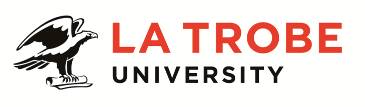 Further information about:La Trobe University - http://www.latrobe.edu.au/about 	College of Science Health and Engineering – http://latrobe.edu.au/sheFor enquiries only contact:Dr. Sarah Anderson, TEL: +61 3 9479 1662, Email: Sarah.Anderson@latrobe.edu.auLevel B – Lecturer in Prosthetics and Orthotics (Teaching and research)A Level B teaching and research academic is expected to develop curriculum, teach and undertake research or other scholarly work relevant to the development of their discipline or professional field. Position Context The College of Science, Health and Engineering is comprised of 9 Schools and sixteen Departments with 1,000 staff and 16,000 students, including 900 PhD students across La Trobe’s multi-campus operations. The College offers a range of general and specialist undergraduate and postgraduate courses that are rigorous and attuned to meeting the needs of students in ensuring their readiness to work in changing environments. The College has an outstanding reputation for research excellence, for research translation and for building strong relationships with industry partners. The School of Allied Health, Human Services and Sport, is the largest education and training provider of its kind in Australia and comprises the disciplines of Physiotherapy, Speech Pathology, Audiology, Occupational Therapy, Podiatry, Prosthetics and Orthotics, Dietetics & Human Nutrition, Orthoptics, Social Work and Sports and Exercise Science (including Sports Analytics and Sports Coaching and Development). These disciplines are organised into four departments: Department of Physiotherapy, Podiatry and Prosthetics and Orthotics; Department of Dietetics, Human Nutrition and Sport;Department of Occupational Therapy, Social Work & Social Policy;Department of Speech Pathology, Orthoptics and Audiology;The School of Allied Health, Human Services and Sport also includes three research centres, as well as an emerging area of research in chronic disease rehabilitation. Established centres include:La Trobe Sport and Exercise Medicine Research Centre (LASEM), Living with Disability Research Centre (LiDS), Centre for Aphasia Recovery and Rehabilitation ResearchThe school currently provides education for more than 4,000 students at entry to practice and higher degree levels. The School has revenue of approximately $70M and employs approximately 160 continuing and fixed term staff.The Prosthetics and Orthotics Discipline is responsible for a number of courses including: Bachelor or Applied Science and Master of Clinical Prosthetics and Orthotics (combined degree) as well as the graduate entry Masters of Clinical Prosthetics and Orthotics. There are currently about 160 students enrolled across the four years. The Prosthetics and Orthotics Discipline has as a proud history of excellence in teaching, research and professional service both within Australia and internationally. La Trobe University was the first institution to graduate prosthetist/orthotists with honours and doctoral qualifications. Our alumni include internationally renowned leaders in research and academia. Many of our staff hold doctoral qualifications and lead research in diverse areas related to shared decision making, outcomes after limb loss, professional communication, health and safety, workforce needs, epidemiology and gait analysis as illustrative examples. Given the depth of expertise in teaching pedagogy and curriculum development, a number of staff also undertake work related to the scholarship of teaching.This position will make a significant contribute to the teaching and research efforts of the Prosthetics and Orthotics courses at the Melbourne (Bundoora) campus as well as contribute to the administrative functions of the discipline.Duties at this level may include: Develop, coordinate and teach a high quality learning experience that engages students through the conduct of tutorials, practical classes, demonstrations, workshops, student field excursions, clinical sessions and/or studio sessions.Demonstrate a scholarly approach to learning and teaching and contribute to disciplinary teaching pedagogy and research.Keep abreast of innovations in teaching and learning in areas such as, but not restricted to, online and blended delivery and incorporate where appropriate. Participate in innovative course level curriculum design, development and review.Conduct and publish, or otherwise disseminate high quality and/or high impact research as a member of a team or independently and produce conference/seminar papers and publications from that research.Contribute to writing up research findings for publication and dissemination.Co-supervise or, where appropriate supervise Higher Degree by Research (HDR) postgraduate students.Contribute to a robust and ambitious research culture.With mentoring support, obtain necessary research funding from external funding sources. Continue to develop professional practice skills/knowledge and expertise.Perform allocated administrative functions effectively and efficiently.Participate in continuing education for the profession or the teaching community. Contribute to building relationships at local and national level.Undertake other duties commensurate with the classification and scope of the position as required by the Head of Department or Head of School.	Key Selection Criteria ESSENTIAL: Research Master or PhD in prosthetics/orthotic or related field of researchBachelor degree in prosthetics and orthotics Demonstrated ability to provide a high quality, contemporary, prosthetic/orthotic service.Demonstrated effectiveness in teaching and curriculum review/development in a variety of modes including face-to-face, blended and/or online. Evidence of high quality and/or high impact research conducted and published or otherwise disseminated, relative to opportunity Demonstrated ability to supervise, or co-supervise, honours or postgraduate students. Sound analytical skills with an ability to communicate complex information clearly both orally and in writing.High level organisational skills with the ability to set priorities, meet deadlines, initiate and follow-up actions, all with minimal or no supervision. High level oral and written communication skills, including the ability to interact effectively with people from a diverse range of backgrounds. Demonstrated ability to work collaboratively and productively with staff and students from a diverse range of backgrounds and respond to feedback in a manner that improves the student learning experienceEvidence of the ability to work as a member of a team in a co-operative and collegial manner.DESIRABLE:Membership of the Australian Orthotic and Prosthetic Association.Experience in the preparation of research proposal submissions to external funding bodies and evidence of success in securing research funding. Graduate Certificate in Higher Education or similar evidence of professional preparation for higher education teaching Familiarity with of learning management systems such as Canvas, Pebble Pad or MoodleOther relevant information:The position description is indicative of the initial expectation of the role and subject to changes to University goals and priorities, activities or focus of the job.Essential Compliance RequirementsTo hold this La Trobe University position the occupant must:hold, or be willing to undertake and pass, a Victorian Working With Children Check; ANDtake personal accountability to comply with all University policies, procedures and legislative or regulatory obligations; including but not limited to TEQSA and the Higher Education Threshold Standards.  La Trobe Cultural QualitiesOur cultural qualities underpin everything we do. As we work towards realising the strategic goals of the University we strive to work in a way which is aligned to our four cultural qualities:We are Connected:  We connect to the world outside — the students and communities we serve, both locally and globally.We are Innovative:  We tackle the big issues of our time to transform the lives of our students and society. We are Accountable:  We strive for excellence in everything we do. We hold each other and ourselves to account, and work to the highest standard.We Care:  We care about what we do and why we do it. We believe in the power of education and research to transform lives and global society. We care about being the difference in the lives of our students and communities.For Human Resource Use OnlyInitials:		Date:Position DescriptionTeaching and Research - LecturerTeaching and Research - LecturerPosition No:New	Department:Physiotherapy, Podiatry and Prosthetics/OrthoticsSchool:Allied HealthCampus/Location:Melbourne, BundooraClassification:LEVEL B – Lecturer (teaching and research)Employment Type:Full-time, 3 year fixed-termPosition Supervisor:Number:Head of Department, Physiotherapy, Podiatry and Prosthetics and OrthoticsNewOther Benefits:http://www.latrobe.edu.au/jobs/working/benefits Position Description